My Favorite Things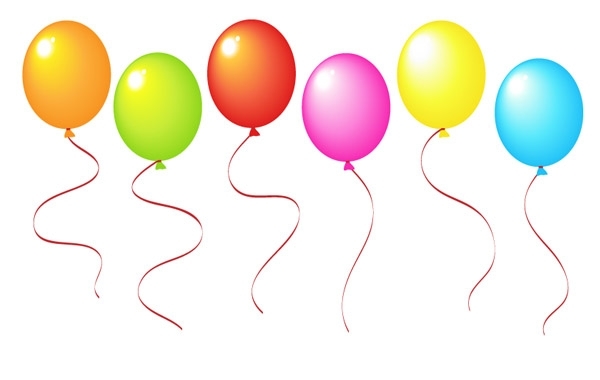  If you could have anything for your classroom, what would it be?From what top three places would you enjoy a gift card?Please return to kimkazee.mcms@gmail.comThank you for your assistance!!This will help the PTSA and Parents identify your “FAVORITES” forTeacher Appreciation week, holidays, and anytime a parent wants to get you a special gift…..NameHeather HendrixPosition at MCMS7th Grade ELA TeacherMonogram (Initials)HVHFavorite Magazinen/aFavorite ColorPurpleFavorite BeverageCokeDo you drink coffee?noIf yes, favorite K-cup brandn/aFavorite Scent (Soap or Candle)Lavender/VanillaFavorite Sports Teamn/aDo you have any allergies that we should consider?n/aCopy paper or decent pencilsFirst ChoiceChick-fil-ASecond ChoiceTargetThird ChoiceO’Charley’s